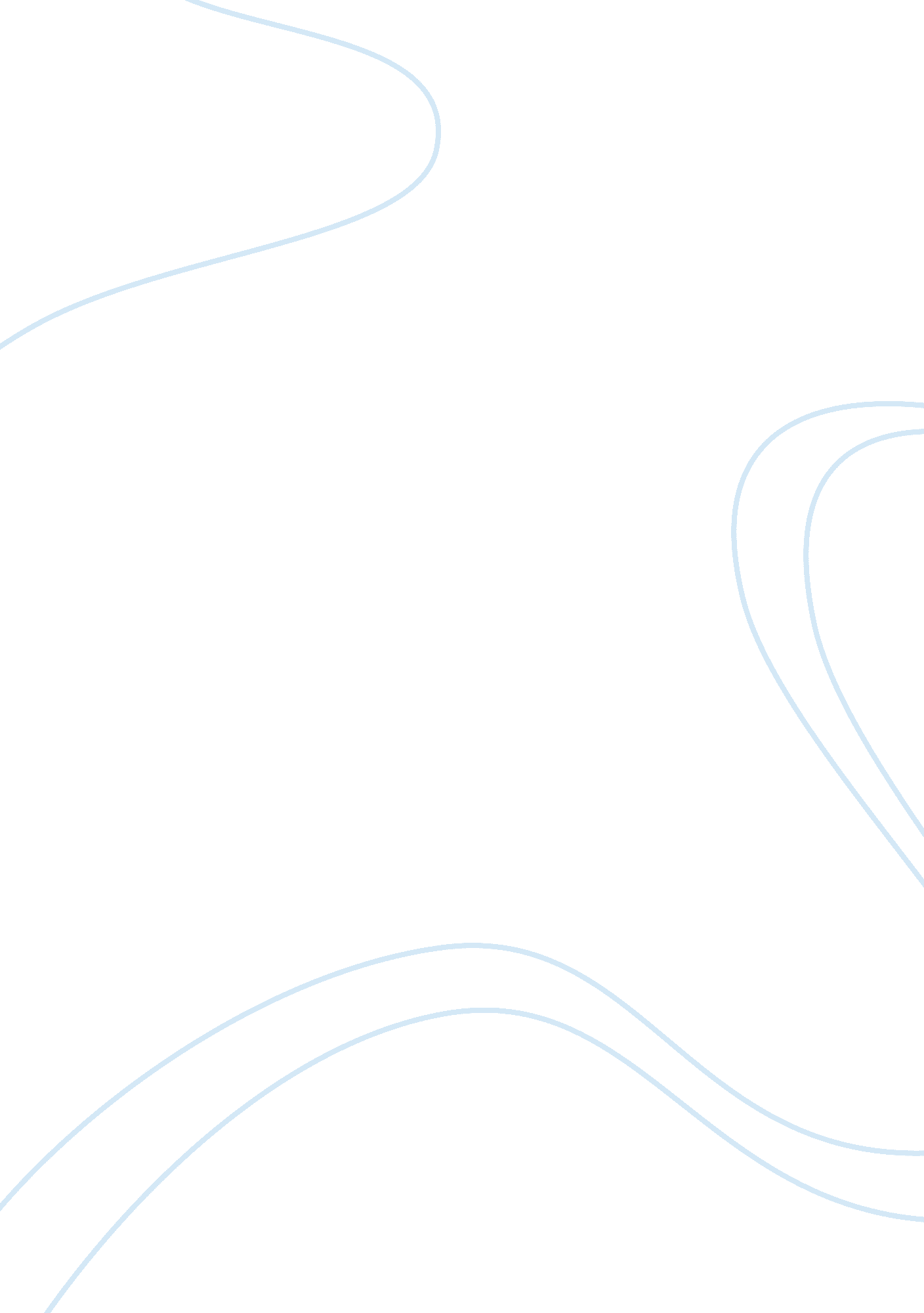 TechnologyTechnology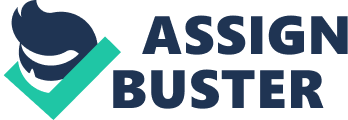 Since the beginning of the modern era, the advancements in technology have had a major impact on the business world. Certain electronics can be detrimental to the working environment. However people can instantly access viable information anywhere at any time. Depending on the integrity on an individual technology can be a curse or a blessing. Way back before computers, there were type writers which was only used to type. There were no Google search engines where one could simply look up anything. To mind the needed information one would have to go to the public library, find a book, and intently search for the data needed. On average that could take hours. Technology in a work place is such an amazing invention. Having technology at my fingertips at work or even school as saved me so much time and energy; I can't Imagine life without It. From games like Floppy Bird to online shopping technology in a work environment can be quite a distraction. There are millions of APS that are so pointless it can easily take away our precious time. Technology in the work place can be considered a ruse in that we will never get our work done if we are faced with obstacles like this. For me, I can't have my phone near me while I do my homework because if I did I would never get it done. In everyday life, bad things happen to good people. Whether It's a death of a family member or sickness it happens. When it does, we are forced to stay home from work but we have the technology right here with us. One can do the work needed from the comfort of their home. Meeting can take place, work can be accomplished, and even discoveries can be made. My friend Jason was diagnosed tit leukemia a while back. With technology he was able to stay caught up with school and meet all his requirements. Backbone, Mainstream, Pinsetters, social media Is a wonderful thing. It helps us connect with friends, family, and the outside world. Though technology is such a great thing there are always side effects. At any given time anything could be posted that could be detrimental to one's Job, college future, or even lives. Technology could be a curse in this form. Technology has such a wide of opportunities. From a simple calculator to making lupines of a floor plane, technology Is so useful In the work place. It lets us widen our horizons and discover the new features of our lives. Technology can be hard to understand. Computers could get viruses or simply shut down for no reason. Without being technological advanced it's hard to know how computers really run. Work can be ruined or lost which makes technology in a work place a curse. Technology has so many advantages, from having easy accesses to making our technology is a blessing and should be used worldwide in every work place. 